Анализ результатов деятельности муниципальной методической службыОрганизация деятельности муниципальной методической службы в 2013 – 2014 у.г. строилась с учетом проблемной задачи, поставленной управлением образования администрации города Лесосибирска, а именно:  разработать модель городской методической службы, системно обеспечивающей достижение эффективных результатов деятельности по приоритетным направлениям государственной образовательной политики.Нормативно-правовой базой, определяющей направления  муниципальной методической службы, являются  Федеральный закон «Об образовании в Российской Федерации», ст.15, 16, 77, Указ президента РФ В.В.Путина от 7 мая 2012 года «О мерах по реализации государственной политики в области образования и науки», Профессиональный стандарт учителя, Резолюции августовских педагогических советов МОиН КК,Управления образования администрации города Лесосибирска.В соответствии с указанными стратегическими документами сформулирована цель муниципальной методической службы:создание активной образовательной среды для повышения качества образования муниципальной системы образования г.Лесосибирска.Муниципальная методическая служба осуществляет свою деятельность на двух уровнях:- городской,  через муниципальное бюджетное учреждение  «Межшкольный информационно-методический центр города Лесосибирска»;- на уровне образовательных учреждений.Двухуровневая система позволяет оказывать методическую поддержку всем образовательным учреждениям и педагогическим работникам.  Сущность осуществляемой муниципальной методической службой поддержки состоит в содействии созданию благоприятных условий для функционирования и развития образовательных учреждений города, персонально – сотрудников образовательных учреждений в реализации образовательных задач.Для успешного функционирования  и развития субъектов взаимодействия, были определены следующие  направления в оказании поддержки:•	В освоении и введении в действие государственных образовательных стандартов;•	В участии образовательных учреждений  в новых формах итоговой аттестации выпускников основной и старшей школы, в формировании системы новой независимой оценки качества обученности выпускников на каждой ступени образования;•	В информатизации образовательного процесса;•	В развитии инновационного движения в городе;•	В формировании социально адаптированной личности обучающихся и воспитанников;•	В развитии системы поддержки талантливой молодежи.Указанные направления сформулированы как ключевые задачи деятельности: 1.	Обеспечить методическое сопровождение анализа показателей уровня обученности, мониторинговых исследований.2.	 Разработать и реализовать план методических мероприятий по введению/подготовке к введению ФГОС.3.	Способствовать созданию  условий образования и развития детей с особыми образовательными потребностями. 4.	Разработать и реализовать  систему мер по развитию  кадрового потенциала.Т.О., основные функции муниципальной методической службы – аналитическая, организационно-координационная, организационно-методическая, информационная деятельности.Направление «Методическое сопровождение анализа показателей уровня обученности»  - одно из наиболее ответственных направлений в структуре муниципальной методической работы. Основными параметрами анализа по данному направлению являются показатели обученности учащихся, независимой оценки качества образования – результаты государственной итоговой аттестации. В целях оперативной работы с данными, сформирован статистический сборник по результатам обученности учащихся школ города по всем предметам учебного плана в сравнительной динамике, выведены средние показатели по муниципалитету, что дает возможность анализировать тренды уровня обученности на уровне муниципалитета, образовательных учреждений, персонально педагогу.Как свидетельствуют статистические данные, при 100% стандарте обученности по всем предметам учебного плана,  отмечено существенное различие по качеству. На диаграмме приведены средние показатели качества обученности учащихся 5-11 классов по предметам, подлежащим государственной итоговой аттестации.Наиболее существенное отклонение от средних показателей (58,2%) с отрицательной динамикой по математике (45,3%) , физике (46,6%), химии (48,04). Не мене важным параметром анализа явились данные результатов государственной итоговой аттестации как  прозрачной, объективной системы оценки индивидуальных образовательных достижений учащихся,  основы перехода к следующему уровню образования. С учетом решений августовского педагогического совета,  особое внимание было уделено анализу результатов по предметам естественно-математического цикла. В ходе анализа отмечена общая закономерность в подготовке учащихся:  большая успешность   в заданиях, где требуется абсолютно точный ответ, и затруднения при решении заданий, где нужно качественно охарактеризовать ту или иную ситуацию; значительно лучше ответы на вопросы, в которых необходимо интерпретировать прочитанный текст, затруднения при формулировке мнений, оформлении выводов; достаточно хорошо учащиеся  работают  с общим содержанием художественного текста, но не обращают внимания на тонкости и детали. В течение учебного года реализован план повышения качества образования по предметам данного цикла, включавший аналитическое обобщение результатов единого государственного экзамена по математике, информатике, химии, биологии за последних три  года;  выявление сильных – слабых мест в подготовке учащихся; обобщение и распространение практик работы образовательных учреждений, демонстрирующих высокие результаты; выявление слабых мест в подготовке учащихся,  формирование рабочих групп по выявлению причин и разработка методических рекомендаций. Сборник методических рекомендаций по повышению качества образования дисциплин естественно-математического образования опубликован на сайте МБУ «МИМЦ». В целях совершенствования деятельности по данному направлению необходим запуск алгоритма методического сопровождения результатов облученности учащихся по итогам независимой оценки качества обученности учащихся основной школы на основе анализа ГИА – 9, методического сопровождения анализа результатов  обученности учащихся начальной школы на основе анализа итогов краевых контрольных работ. Для повышения результативности обучения по предметам естественно-математического цикла расширенным составом городского методического совета приняты следующие организационные решения:1.Упорядочить  систему управления и  методической работы образовательных учреждений в  области повышения качества математического образования: обеспечить комплексный подход на основе современных управленческих, психолого-педагогических практик:-разработать сквозные программы мониторинга актуального знания учащихся, уровня их способностей, качества мотивации; -обеспечить каждого обучающегося развивающей интеллектуальной деятельностью на доступном уровне, используя различные ресурсы: дистанционные олимпиады, олимпиадное движение, исследовательскую и проектную деятельность, математические кружки, интенсивные школы и пр.;-использовать  возможности индивидуализации обучения  с учетом запросов учащихся к уровню их математической  подготовки: ИУП, профильное обучение, мобильные группы, электронное обучение, дистанционные образовательные технологии, дополнительное образование;-обеспечить в начальной школе отработку практических навыков счета, понимание текстовых задач,  широкий спектр математической активности (решение логических и арифметических задач, построение алгоритмов, пр);- выявить ключевые компетенции в области естественно-математических знаний,  обеспечить преемственность их формирования и развития по ступеням обучения; разработать инструментарий мониторинга и контроля для каждой возрастной ступени, параллели; -совершенствовать  содержание естественно-математического образования за счет освоения новых УМК, ориентированных на интеграцию дисциплин, обеспечивающих формирование метапредметных умений и компетенций;-разработать курсы, уроки на основе межпредметной интеграции различных предметных областей (гуманитарных, общественных, эстетических), иллюстрирующих значение и спектр применения математических знаний, практическую значимость математики, в т.ч. в различных профессиональных областях; - применять в практике деятельности образовательных учреждений формы независимой экспертизы, общественного контроля; привлекать к решению образовательных задач родительскую общественность; -разработать программы популяризации математических знаний для широкой общественности; программы внутриорганизационного повышения квалификации учителей.2. Оптимизировать сотрудничество с вузами города в области использования лабораторного оборудования, устранения профессиональных дефицитов учителей, привлечения ресурса студентов для работы с учащимися по устранению пробелов в знаниях;-  усилить   содержание программ пассивной и активной практик студентов в части  индивидуализации работы с учащимися разного уровня готовности и мотивации к изучению предмета. Обобщить   опыт сотрудничества кафедры математики ЛПИфСФУ и МБОУ «ООШ №5». 3. Рекомендовать к обобщению опыт комплексного подхода к решению проблемы повышения качества образования по дисциплинам естественно-математического цикла МБОУ «Лицей».Кроме того, необходимо шире использовать мониторинговые исследования  в системе СтатГрад,  ЦОКО; разработать контрольно- измерительные материалы муниципального уровня на этапах промежуточного анализа уровня обученности учащихся на разных возрастных этапах.Не менее существенным направлением в деятельности муниципальной методической службы является введение/подготовка к введению ФГОС. Важным аспектом в реализации данного направления является опережающее введение ФГОС НОО в рамках краевого пилотного проекта  на  МБОУ «ООШ №5»,  ФГОС ООО - МБОУ «СОШ №2», МБОУ «Лицей». Опыт экспериментальной деятельности школ - пилотных площадок предъявлен в ходе единого Дня открытых дверей. Кроме того, реализуется муниципальный проект по подготовке к переходу на ФГОС СОО на базе МБОУ «СОШ №2», «Лицей», «СОШ №9». В основу данного проекта положена идея межведомственного взаимодействия как ресурса в решении задач профессионального самоопределения учащихся школ города Лесосибирска.Цель проекта -  создание системы специально организованного управления  процессами  профессионального самоопределения обучающихся города Лесосибирска.Задачи: 1.	Разработать муниципальную модель психолого-педагогического сопровождения профессионального самоопределения учащихся.2.	Обеспечить доступность профориентационных услуг для  обучающихся, независимо от уровня и типа образовательных учреждений. 3.	Обновить подходы и практики профессионального самоопределения с учетом современных тенденций социально-экономического развития общества.Участники проекта: администрация города Лесосибирска, Управление образования администрации города Лесосибирска, МБУ «МИМЦ», МБУ «ЦЗН», МБУ «ЦДОД», МБУ «Молодежный центр», ЛесПИфСФУ.Целевые группы: - учащиеся образовательных учреждений города;- родительская общественность;-педагоги образовательных учреждений;- студенты;- представители организаций, предприятий, учреждений. Основные направления  деятельности:Администрация города Лесосибирска: координация деятельности участников проекта; Управление образования: формирование в образовательных учреждениях общей модели профориентационной работы в современной для молодежи парадигме, распределение функций по сопровождению учащихся; МБУ «ЦЗН»: предоставление услуг профориентационного характера (информирование, диагностика, консультирование), организация взаимодействия с потенциальными работодателями; МБУ «ЦДОД», МБУ «Молодежный центр»: формирование профессиональных смыслов, интересов, мотивации к различным областям производственной деятельности (форумы, фестивали, тренинги, социально-профессиональные пробы, волонтерская практика);ЛесПИфСФУ: разработка профессионального стандарта и регламента деятельности специалиста по сопровождению самоопределения; МБУ «МИМЦ»: актуализация  потенциала традиционных элементов системы образования, при знакомстве с которыми возможно приобщение школьников к миру труда и профессий; обеспечение методического сопровождения  инновационной деятельности в рамках пилотного проекта по введению ФГОС на ступени старшей школы.Предполагаемый результат: формирование эффективной системы  профориентационной направленности на всех уровнях сопровождения молодого человека.Первые результаты реализации данного проекта рассмотрены на семинаре-практикуме с участием специалистов ККИПКиРО (май, 2014).Содержание методической деятельности, управление ключевыми вопросами введения ФГОС осуществляется  городским методическим советом. За период введения ФГОС проведены методические советы «Подготовка к внедрению ФГОС основного общего образования» на базе МБОУ «СОШ №2» (Декабрь 2012 г.), "Мониторинг качества образования" Представление Практик образовательных учреждений по мониторингу качества образования (Апрель 2013 г) «Действия управленческих команд ОУ  по подготовке к введению ФГОС ООО» (мониторинг эффективности управленческих действий по подготовке к введению ФГОС ООО) (Апрель 2013г.)«Ресурс муниципальной системы образования в условиях перехода на ФГОС ООО» (Апрель, 2014).«Система мониторинга качества образования в рамках ФГОС НОО» (Февраль 2014)  «Ресурс муниципальной системы образования в условиях перехода на ФГОС ООО. Формирование городской ресурсной карты по проблемам введения ФГОС ООО(Апрель 2014).Анализ готовности муниципальной образовательной системы к введению ФГОС ОООКадровые условия:Показатели материально-технического обеспечения представлены на слайдах:	Выявлены проблемные места: только 31% учителей основной общей школы, 22% специалистов прошли обучение по ФГОС ООО; ниже средних показателей  обеспеченность кабинетов физики; только на 17% обеспечены условия безбарьерной среды для учащихся с ОВЗ.	Исходя из выявленных проблем, сформулированы задачи по подготовке к введению ФГОС ООО, разработан план.Внедрение новых стандартов предполагает освоение современных образовательных технологий, в первую очередь, информационно-коммуникативных. Начиная с   2012 года,  проведено 24 семинара по теме: «Освоение нового оборудования для внедрения ФГОС НОО» по 4-м модулям: «Электронный микроскоп», «Интерактивная среда ПервоЛОГО», «УМК «Кирилла и Мефодия», «Интерактивная доска».Состояния информационно-коммуникационного обеспечения введения ФГОС явилось предметом подробного анализа в рамках городского методического совета «Развитие единой информационной среды как условие модернизации муниципальной системы образования» (Декабрь 2013г.). Сводный ресурс  информационно-коммуникационного обеспечения  образовательной системы города можно представить в виде таблицы:Инфраструктурные изменения, пересмотр содержания деятельности всех структурных подразделений – еще один важный аспект на этапе перехода на ФГОС. С целью совершенствования деятельности в данном направлении проведены практико-ориентированные семинары:«Школьная библиотека и ФГОС», «Проектирование библиотечных занятий с учетом требования ФГОС», Открытые библиотечные занятия  в соответствии с требованиями ФГОС.Первый опыт освоения новых стандартов был рассмотрен в рамках ежегодных педагогических чтений «Стандарты нового поколения в образовательном пространстве города Лесосибирска: опыт, достижения, проблемы» (март, 2013).В ходе педагогических чтений осуществлен  анализ степени соответствия муниципальной системы образования требованиям ФГОС  на основе предъявляемого педагогического опыта по направлениям:«Образовательные технологии в реализации ФГОС»«Содержание образования в реализации ФГОС»«Воспитательная система – неотъемлемая часть образовательной программы ФГОС» «Система оценки достижения планируемых результатов освоения образовательной программы»«Психологические основания ФГОС» «Модели внеурочной деятельности»Всего в работе педагогических чтений было представлено 45 докладов. По итогам  издан методический сборник.Развитие детской одаренности – стратегическая задача, сформулированная в президентской инициативе «Наша новая школа». Системной проблемой современного образования является  снижение качественных показателей учащихся по мере их обучения,  потеря мотивации в силу нереализованных потребностей у групп учащихся с высоким познавательным потенциалом/ низким познавательным потенциалом (учащиеся с особыми образовательными потребностями).  Собственная активность  указанных категорий школьников в обучении поддерживается мало в силу разных причин, в первую очередь, неготовности педагогической среды  к профессиональной работе в данном направлении. Продолжает доминировать презентационная деятельность учителя (до 80% учебного времени), практически отсутствуют активные, проектные формы работы. Создание  условий образования и развития детей с особыми образовательными потребностям – одно из ответственных направлений в деятельности межшкольного методического центра, всей системы муниципальной методической службы. С этой целью разработана и успешно реализуется муниципальная программа «Одаренные дети города Лесосибирска».Программа на 2014-2016 годы по сопровождению детей школьного возраста  обоснована положительными эффектами в ходе реализации предыдущего этапа  ДЦП «Одаренные дети города Лесосибирска». Очередной этап реализации программы призван закрепить достигнутые результаты по работе с одаренными детьми в области интеллектуальной, творческой направленности на основе использования в полном объеме интеллектуальных, кадровых и материальных ресурсов МСО  г. Лесосибирска.     Одним из целевых ориентиров данной деятельности является наращивание способности учреждений, работающих с детьми, быть полезными в процессах социально-экономического, культурного и духовного развития территориального сообщества.ЦЕЛЬ:  Создание условий для выявления, развития, поддержки одаренных детей города ЛесосибирскаЗАДАЧИ:Создание системы управления работой с одаренными детьмиОрганизация работы городских открытых площадок для выявления талантливых и одаренных детей и предъявления результатовОбеспечение возможности участия одаренных детей в мероприятиях, состязаниях и конкурсах регионального и федерального уровнейСоздание условий для повышения квалификации педагогов в области работы с одаренными детьмиПоощрение и стимулирование одаренных детей и педагогов, обеспечивающих достижение высоких результатовЗадача 1: создание системы управления  работой с одаренными детьмиКоординацию деятельности с одаренными детьми в городе осуществляет МБУ «Межшкольный информационно-методический центр»;работает  базовая  площадка «Создание эффективной системы работы с одаренными детьми», транслирующая лучший 	опыт научно-исследовательской и проектной деятельности школьников; три базовых школы,  организующие профильное обучение на старшей ступени; три пилотные площадки по введению ФГОС. К работе на этих  площадках привлечены и будут привлекаться лучшие учителя и преподаватели школ и вузов города. Данные  площадки становятся местами для реализации программ каникулярных профильных школ, научно-практических конференций, физических и  педагогических чтений, мастер-классов и мастерских и т.д.в полном объеме и в срок осваиваются финансовые, выделенные на реализацию задач ДЦП «Одаренные дети Лесосибирска»;Пополняется и обновляется муниципальная нормативно-правовая база, определяющая 	управление,  координацию  и  механизмы работы по данному направлению;Сформирован комплект нормативных документов по организации и проведению в территории муниципальных олимпиад, конкурсов, конференций и других событий для талантливых детей; В каждом ОУ Приказами закреплены ответственные: координаторы по работе с одарёнными детьми, операторы по заполнению базы достижений, руководители ШНОУ;Приказами МОиНКК закреплён муниципальный координатор по работе с одарёнными детьми и муниципальный ответственный по организации и проведению муниципального этапа ВсОШ;проведены 4  мониторинга: «Эффективность реализации краевой и городской программ по работе с одаренными детьми», «Качество участия школьников города во ВсОШ» и «Качество участия школьников города в ГНПК и КНПК», «Наполняемость документами раздела «Работа с одарёнными детьми» на сайтах образовательных учреждений»;осуществляются партнерские взаимоотношения с краевым центром по работе с одаренными детьми и межрайоннымресурсным центром г. Енисейска;обеспечена публичность мероприятий с одаренными детьми для населения города, организовано информационное освещение реализации программы в средствах массовой информации (газета «Заря Енисея», «ЛГТРК»), через краевой портал «Одаренные дети Красноярья», через новостную ленту и раздел сайта МБУ «МИМЦ» «Одаренные дети» http://mimc.org.ru/odarendetiМуниципалитет входит в число лидеров по итогам анализа сайтов УО (по итогам краевого совещания)Своевременно вносятся достижения учащихся и педагогов муниципалитета в базу «Одарённые дети Красноярья» (3084 школьников и 411 педагогов) http://krastalant.ru/ Задача 2: организация работы городских открытых площадок для выявления талантливых и одаренных детей и предъявления результатов   За три года реализации Программы проведено 37 мероприятий для одаренных детей муниципального уровня. Доля обучающихся, охваченных различными формами работы с одаренными детьми составила 67%.Среди наиболее значимых событий выделяются муниципальные этапы Всероссийской олимпиады школьников и городские научно-практической  конференции; 45 % детей муниципалитета включены в олимпиадное движение;Наблюдается положительная динамика результативности по ряду предметов (математика; физика; русский, немецкий и английский языки и др. );2 900 учащихся (43%) привлечены к учебно-исследовательской и проектной деятельности, около двухсот  из них ежегодно  представляют свои результаты на ГНПК; Наблюдается динамика количества участников «Школьных физических чтений», организованных кафедрой физики ЛПИ (ф) СФУ (2011 г. – 20 учащихся, 2012 г – 25 учащихся, 2013-14 г. – 30 учащихся);Происходит повышение ИКТ - компетентности учащихся, количество участников городского конкурса «Интеллект-марафон» за 2011-2013 годы  — 210 старшеклассников ОУ;Впервые на муниципалитете организован и проведён командный интеллектуальный конкурс для одарённых школьников 5-6 кл. «Мы – будущее региона!»;Включение в реализацию программы «Одарённые дети Лесосибирска» одарённых воспитанников ДОУ (конкурсные мероприятия и награждение победителей);Около 70  учащихся из 11 ОУ ежегодно принимают участие в городском фестивале «Время читать».Доля школьников, обучающихся по дополнительным образовательным программам составила    39, 4%, из них очно-32,6%, дистанционно—6,76%.ВсОШ муниципальный этап 2013-14 учебного годаРаспределение участников муниципального этапа олимпиады по предметам и классамРезультаты муниципального этапа  олимпиады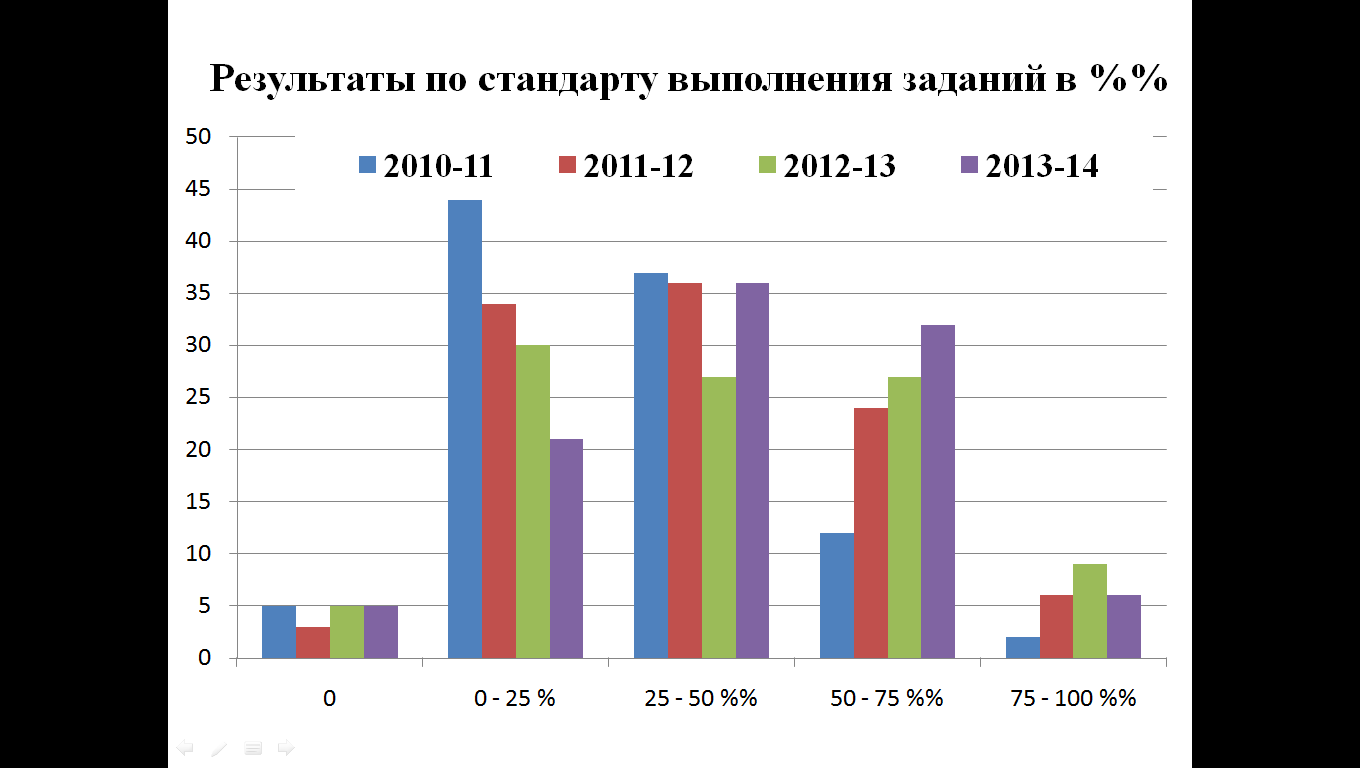    По этой диаграмме наглядно можно отследить динамику выполнения качества написания олимпиадных заданий по всем предметам. Процент работ с качеством от 0-25% стандарта с каждым учебным годом сокращаются, олимпиадные работы школьников, перешагнувшие 50% рубеж, в процентном соотношении увеличивается. Работы, составляющие сектор от 50% до 100% качества, это – 37% от всех работ, что говорит о положительной динамике качества написания олимпиадных заданий школьниками города.Основные выводы по организации и проведению муниципального этапа ВсОШ:При количественном уменьшении участников ВсОШ 2012-13на муниципальном этапе – повысилась эффективность участия и повысился стандарт выполнения заданий как на муниципальном, так и на региональном этапе ВсОШ Увеличение количества предметов на муниципальном этапе до максимального Большее количество предметов проводилось на базе МИМЦ (в ОУ не нарушается учебный процесс, более качественно  работают экспертные группы)Положительная динамика результативности по ряду предметовВпервые за 2 последних учебных года закрываем квоты на региональном этапе ВсОШОказание консультационной помощи участникам регионального этапа (Положение об аппеляции)Учебные тренинги для участников регионального этапа ВсОШ с ГМО педагогов-психологов на базе МБУ «МИМЦ» Представление анализа участия на муниципальном этапе ВсОШпопредметно на заседаниях ГМОСтатистика ГНПК 2010 – 2014 ггЗадача 3: обеспечение возможности участия одаренных детей в мероприятиях регионального и федерального уровнейболее 500 школьников получили возможность участия в краевых и всероссийских мероприятиях, из них 121 -  участник  интенсивных каникулярных школ трех направлений: интеллектуального, художественно-эстетического и спортивного (г.Енисейск);Обеспечение квоты для муниципалитета в «Летней Академии» за последние три учебных года – 18 участников  (4 профильных направления);3 800 учащихся (58%)  вовлечены в дистанционные школы, конкурсы, соревнования2 призера регионального этапа Всероссийской олимпиады школьников;из 35 участников регионального этапа - 10  участников набрали больше половины максимально возможных баллов;в сводном рейтинге муниципалитетов по внеучебным достижениям обучающихся (интеллектуальное направление) МСО г. Лесосибирска  входит в 20 лидеров, занимая 10 позицию 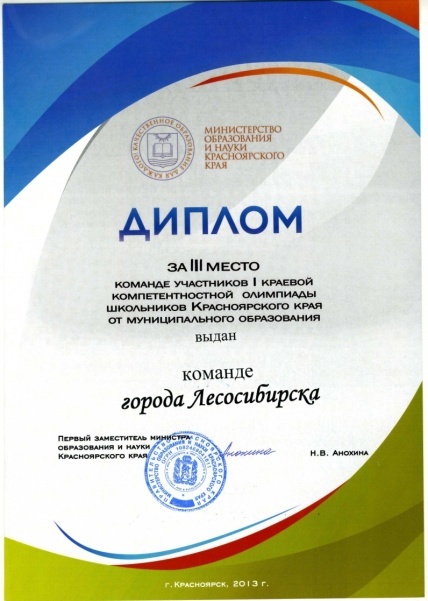 Итоги и достижения: Форум достижений интеллектуально одарённых детей Красноярского края 2013-14 уч.г.:   I краевая компетентностная олимпиада школьников - 15 участников;  Краевая выставка технических идей и разработок «Сибирскийтехносалон» - 5 участников;  Междисциплинарная выставка - презентация исследовательских проектов «Молодежь и наука» - 1 участник.Командный зачет от муниципального образования: 3 место - команда из города Лесосибирска!Финалист на международном этапе проекта «Международная информационно-технологическая школа» в г.Пуна Индия. (МБОУ «СОШ № 9»)в Москве состоялся заключительный тур Всероссийского конкурса научно-исследовательских, изобретательских и творческих работ обучающихся 2013-2014 учебного года «ЮНОСТЬ, НАУКА, КУЛЬТУРА». Участником XXXII–й Всероссийской конференции обучающихся стала ученица 10 класса МБОУ «СОШ №8» Селенгина Юлия Андреевна. Юля достойно представила на конференции свою исследовательскую работу «Изучение истории образования и дальнейшего развития поселка Стрелка. Начальный этап» и получила диплом 2 степени.2 призера регионального этапа Всероссийской олимпиады школьников (Меркулова Эльвира, биология, МБОУ «Лицей»; Цын Александра, МХК, МБОУ «Лицей»)III Всероссийская научно-практическая конференция «ЭКОЛОГИЯ, РАЦИОНАЛЬНОЕ ПРИРОДОПОЛЬЗОВАНИЕ И ОХРАНА ОКУРУЖАЮЩЕЙ СРЕДЫ», проходившей в Лесосибирском филиале Сибирского государственного технологического университета. Итоги: Секция «ЭКОЛОГИЧЕСКИЕ ПРОБЛЕМЫ РЕГИОНА» Чижов Кирилл Александрович, «Необычные свойства жидкости», МБОУ «СОШ № 9» - 3 место;  Секция «КОМПЛЕКСНОЕ ИСПОЛЬЗОВАНИЕ ПРИРОДНЫХ РЕСУРСОВ» Корнева Арина Олеговна, «Использование банановой кожуры для изготовления бумаги в домашних условиях», МБОУ «Лицей» - 2 место;XIVкраевые открытые  Курчатовские чтения учащихся регионального тура VII Всероссийского конкурса «Атомная наука и техника» ЗАТО Железногорск. Итоги:секция «Применение достижений науки и техники. Прикладные технологии. Техническое творчество»,  Кравченко Александр Сергеевич, МБОУ «СОШ №1» - 1 место;секция «Нанотехнологии. Фундаментальные науки», Бондаренко Татьяна Николаевна, МБОУ «СОШ № 1» - лауреат;15 призовых мест на зональном соревновании «Лучший по предмету» г.ЕнисейскII-ЫЕ ОТКРЫТЫЕ МАЛЫЕ «КУРЧАТОВСКИЕ ЧТЕНИЯ УЧАЩИХСЯ» в г.Енисейске: По результатам работы секции наиболее интересными были признаны работы: «Получение высокого напряжения в условиях школьной лаборатории с помощью трансформатора Тесла» (Кравченко Александр, 11кл., МБОУ СОШ №1, г. Лесосибирск) – 1 место; «Графен» (Немков Никита, 10 кл., МБОУ «СОШ №9, г. Лесосибирск,) - 2 место; «Серебряные реакции» (Евдокимов Алексей, 9 кл., МБОУ СОШ № 9 г. Лесосибирск)- 2 место; «Цифровые оптические приборы» (Таховеева Карина, Короткова Марина, 9 кл., МБОУ СОШ № 9, г. Лесосибирск) - 3 место.В региональном этапе Международного конкурса чтецов «Живая классика» – 3 чел. Краевая научная молодежная выставка "Мои исследования для моего края» 1 работа МБОУ«СОШ № 6».Соревновательное мероприятие «Школа лидеров – 2013» по итогам реализации круглогодичных школ интеллектуального роста для одарённых детей Северных районов Красноярского края:  от Лесосибирска – 21 школьник, вошедшие в рейтинги лучших, по результатам реализации интенсивных школ интеллектуального роста: «Школа юного предпринимателя» – 7 чел., «Биотехнологическая школа» – 7 чел., «Технологическая школа» – 7 чел. Итоги очного соревнования:      Гуманитарное направление:      Бабинцева Валерия, МБОУ "СОШ № 9" - 1 место! (абсолютный победитель)Гольцман Ирина, МБОУ "СОШ № 1" - 3 место      Естественнонаучное направление:      Евсеева Наталья, МБОУ "СОШ № 4" - 1 место! (абсолютный победитель)Юкневичуте Ангелина, МБОУ "СОШ № 4" - 3 место     Физико-математическое направление:      Груздева Ксения, МБОУ "СОШ № 2" - 2 место      Были награждены педагоги, успешно работающие с одарёнными детьми (по результатам   рейтинга в базе «Одарённые дети Красноярья») – 16 педагогов и методист по ОД.Количество ходатайств на стипендию Губернатора края школьникам в 2013-14 уч.г.:7 заявок от ЛесосибирскаУчастие муниципалитетов: поступление в КГАОУ «Школа космонавтики» для одарённых школьников ЗАТО Железногорск 2011-2014 гг:40 учащихся из Лесосибирска, поступившим по итогам реализации интенсивных школ интеллектуального роста и конкурса портфолио (лидеры рейтинга результатов) за три последних учебных года. 2013-14 уч. год – 16 учащихся. Данный показатель учитывается в рейтинге муниципалитетов отдельной строкой.Конкурс педагогов на денежную премию, успешно работающих с одарёнными детьми 2013г от г.Лесосибирска – 13 заявок, 3 победителя (Божедомова Н.А., МБОУ «СОШ № 9», Богданова Л.А., МБОУ «СОШ №6», Борзых В.Г., МБОУ «СОШ №6»)Задача 4: создание условий для повышения квалификации педагогов в области работы с одаренными детьми.вопросы работы с одаренными детьми рассматривались на заседаниях предметных ГМОВ работу городской  базовой  площадки «Система эффективной работы с одаренными детьми» включены 50  педагогов ОУ.На курсах повышения квалификации на базе ИПК КК  проучены   35  педагогов ОУ, чья профессиональная деятельность связана с одаренными и талантливыми детьми. Организованы  муниципальные мероприятия  для предъявления лучшего педагогического опыта по работе с одаренными детьми: Педагогические чтения (секция)фестиваль методических идей «Есть идея!»мастерские, мастер-классы в рамках реализации БП;Краевая научно-практическая конференция «Создание интегрированного образовательного пространства для развития детской одарённости» КГБОУ СПО «Енисейский педагогический колледж» - 32 чел. (11 работ в сборнике)Ежегодно проводится обучение 10 операторов по работе с базой данных на краевом портале «Одарённые дети Красноярья», проведено 3 семинара по работе с базой.  Задача 5: поощрение и стимулирование одаренных детей и педагогов, обеспечивающих достижение высоких результатовПЕРСПЕКТИВЫВключить в образовательную практику инструменты и методики  психолого-педагогической диагностики одаренности и технологии  работы с нимиОрганизовать более активное  взаимодействия с родителями в вопросах поддержки и сопровождения одаренностиОрганизовать работу  специальных «мест» для подготовки команды учащихся к региональному этапу ВОШВключить  в практику работы  менторское сопровождение  участников ГНПК за счет научно-педагогических  ресурсов вузов городаЭффективно  использовать  ресурсы  МРЦ г. ЕнисейскаИзыскать дополнительные возможности для  поощрения педагогов, успешно работающих c одаренными детьми Активно и качественно включиться в работу интенсивных школ: «Экспедиция к успеху», «перспектива», «Олимп», «Талант»; заочных школ СФУ, ЗЕНШ, Школы космонавтики, ККДПиШ «Юный исследователь», летних смен «Летняя Академия» и т.п.Добиться увеличения  количества победителей и призеров регионального этапа ВОШ и краевого форума «Молодежь и наука»Общие выводы:	  По промежуточным результатам реализации предусмотренных Программой мероприятий обеспечивается достижение ряда положительных эффектов. В ходе реализации Программы происходит  увеличение количества детей — призеров и победителей краевых и всероссийских конкурсов и соревнований.	 Новые возможности повышения эффективности работы с одаренными детьми заключаются в сформированном социальном заказе на работу с одаренными детьми; наличие адресного мониторинга и ведение статистки (базы данных) состояния работы с одаренными детьми в  городе; появление новых педагогических комплексов по работе с одаренными детьми (интенсивные школы, центры дистанционного обучения и др.); открытие  муниципальных площадок по отработке диагностики одаренности и технологий социально-педагогического сопровождения одаренных детей; создание ресурсных центров по отдельным направлениям работы с одаренными детьми; создание научно-методического комплекса технологий социально-педагогического сопровождения одаренных детей; создание системы повышения квалификации педагогов в работе с одаренными детьми (в т.ч. новой позиции педагога – тьютора, модератора, фасилитатора); создание муниципальной системы олимпиад, конкурсов, обеспечивающих непрерывное развитие одаренных детей разного возраста на уровнях регион – город  – образовательное учреждение; согласованная работа координационных советов школьного и муниципального уровней; создание новой нормативно-правовой базы, позволяющей осуществлять эффективную работу с одаренными детьми в муниципалитете; создание муниципальной системы мотивационной поддержки работы с одаренными детьми.В результате выполнения Программы в системе образования города обеспечено:системное повышение квалификации педагогов в области работы с одаренными и талантливыми детьми;внедрение и  использование  эффективных  техник и технологий в работе с одаренными детьми;увеличение доли  участия педагогов в методических  мероприятиях разного уровня и тиражирование педагогического опыта, связанного с поиском и поддержкой одаренных детей;  осуществляется включенность детей в мероприятия муниципального, регионального и всероссийского уровней.В ходе реализации Программы наблюдаются следующие качественные изменения:происходит положительная  динамика проявления интереса учащихся и педагогов к исследовательской  и проектной  деятельности;обеспечивается  возможность  выбора и апробирования разных направлений и видов интеллектуальной и творческой деятельности для школьников.появляется возможность апробирования различных  видов будущей профессиональной деятельности  для  старшеклассников;расширяется возможность для построения учащимися индивидуальных образовательных программ интеллектуального и творческого развития;происходит повышение педагогического мастерства у педагогов  в области работы с одаренными детьми;формируется  будущая интеллектуальная элита города;происходит  отвлечение детей от криминогенных групп, вредных привычек.Центральное направление муниципальной методической службы  - совершенствование кадрового потенциала педагогического корпуса,  создание и развитие эффективной системы непрерывного образования, профессионального развития педагогических и руководящих работников города, основанной на диагностических данных, педагогическом опыте, достижениях науки,  направленной на реализацию целей и задач, заложенных в программе развития  образования города Лесосибирска.Организационно-методическая деятельность направлена на планирование и организацию повышения квалификации педагогических и руководящих работников образовательных учреждений, организацию работы методических объединений, методическое сопровождение инновационно-экспериментальной деятельности в системе образования, обобщение и распространение передового педагогического опыта, информатизацию образовательного процесса, развитие системы работы с одаренными детьми.Для успешной организации методической работы в целях повышения квалификации в межкурсовой период в городе функционирует городская методическая сеть. В  образовательном пространстве  г.Лесосибирска в последние 3 года   функционируют   22 профессиональных объединения педагогов и педагогических работников - структурные компоненты многоуровневой муниципальной методической службы.  Городские Методические Объединения (ГМО) - это традиционная форма коллективной работы по совершенствованию научно-теоретической и методической подготовки педагогов г.Лесосибирска. 	Деятельность городских методических объединений направлена на  своевременную поддержку учителя в период изменений и сопровождение в процессе освоения и внедрения инновационного опыта, формирование мотивации к непрерывному профессиональному образованию, создание условий для  взаимного обучения и обмена опытом.  Эти формы организации деятельности учителей  ОУ г. Лесосибирска объединяют  по предметным областям. Основные задачи, которые стоят перед  ГМО:1.Осуществление анализа качества преподавания по образовательной области с целью совершенствования методик проведения различного типа занятий, методик обучения, учебно – методического обеспечения. 2.Развитие профессиональной компетентности педагогов по направлениям модернизации образования, в области использования эффективных форм и методов обучения, новых педагогических и информационных технологий.3.Оказание методической поддержки педагогам, испытывающим трудности в предметной области.Деятельность ГМО является составной частью научно-методической работы Межшкольного информационно-методического центра и Управления образования администрации города  и осуществляется на основе анализа и планирования работы на текущий  период и на перспективу в соответствии с планом работы МИМЦ, управления образования  и  городским  Положением о ГМО.Основными задачами МИМЦ  в 2011-2012г. в это направлении были следующие:Предоставлять  в городском образовательном пространстве площадки для демонстрации  достижений ГМО;Оказывать информационную, методическую  поддержку ГМО по вопросам модернизации образования и аттестации кадров;Формировать общегородскую   базу  методических продуктов ГМО для её эффективного использования;Способствовать развитию сетевых сообществ ГМО на сайтах педагогической направленности и сайте МИМЦ.Основными задачами МИМЦ  в 2013-2014г. в это направлении были следующие:1.Осуществить эффективные мероприятия, направленных на повышение качества образования и успешной итоговой аттестации учащихся на основе мониторинговых исследований по предмету.2.Продолжить работу по освоению педагогических технологий с учетом возрастных особенностей учащихся в формате внедрения ФГОС  НОО и ОО.3.Создать банк  новых методических продуктов ГМО в тематике ФГОС.4. Организовать  работу по выявлению и сопровождению одаренных детей.В 2011-2012 и в 2012-2013 учебных годах осуществляли деятельность   20 ГМО учителей-предметиков и педагогических работников,  возглавляемые молодыми и  опытными педагогами. В 2013-2014 учебном году количество ГМО увеличилось на 2: добавилось ГМО библиотекарей школ и ГМО учителей Основ религиозных культур и светской этики.  Возглавляют  деятельность ГМО  высокопрофессиональные педагоги :18 руководителей ГМО  (90%) имеют  высшую квалификационную категорию, 2 педагога (10%) - первую категорию ; 3 педагога (25%)- имеют звание" Почетный работник общего образования Российской  Федерации", 2 педагога-  награждены Почетными грамотами Министерства образования РФ;  В команде руководителей  ГМО-1 педагог, возглавляющий  ГМО учителей биологии,  Богданова Л.А. имеет звание "Заслуженный педагог Красноярского края".Иващенко Л.Ф.-руководитель ГМО учителей музыки отмечена Благодарственным письмом от главы города Лесосибирска, Благодарственным письмом отдела образования администрации города Лесосибирска.25 % руководителей ГМО являются активными и успешными участниками краевых мероприятий для детей (научно-практические конференции, соревнования, конкурсы и др)35% руководителей ведут  инновационную деятельность- Кайдорина О.В.-использование технологии составления дидактического сиквейна, технологии логопедического массажа, Олейникова Е.В.-создание авторского набора метафорических карт как инструментария практического психолога, Антипова Л.Н.-организация авторских проектов на уроках химии с использованием ИКТ, Павлова Н.О- управление  инновационными введениями в формате ФГОС НОО в МБОУ "СОШ №6", Перевалова Л.Н.-апробирование курса "Подготовка к ЕГЭ по английскому языку" через использование учебного пособия Марка Харрисона,  Крюкова Л.В.-разработка  мониторинга  по математике для 6, 8 классах. Большинство руководителей ГМО являются активными участниками городских, краевых методических мероприятий.	 Высокий уровень профессионализма, ответственность и заинтересованность  большинства руководителей ГМО в развитии методической работы в г.Лесосибирске позволили успешно организовать деятельность предметных объединений, направленную на достижение главной цели: «Обеспечение системно - деятельностного подхода к методическому сопровождению общего и дополнительного образования в городе и  федерального государственного образовательного стандарта начального  общего образования, основного общего образования и старшей школы»В течение 2011-2012 у.г было  организовано  исследование, которое помогло  проанализировать  состав руководителей ГМО.Относительно категории «стаж», можно сделать выводы, что ГМО педагогов-психологов-самое молодое, так как 40% участников имеют стаж до 3 лет. Большинство педагогов-стажистов, чей стаж -более 10 лет, входят в состав следующих  ГМО: учителей русского языка и литературы (94,5%)учителейфизики( 94%)учителейхимии (92%)учителей начальных классов, учителей ИЗО (91%) Относительно категории «Наличие квалификации» можно сделать выводы:1. Самый высокий процент учителей с высшей категорией входит в состав ГМО учителей химии (75%).2.Самый низкий процент учителей с высшей категорией -ГМО учителей коррекционных классов (4%).3.Больше всего учителей 1 категории (54%) работает в ГМО  социальных педагогов.4. Меньше всего учителей 1 категории  (14%) в ГМО учителей истории.5. Самое высокопрофессиональное ГМО (доля учителей с высшей и 1 категорией 92%)-ГМО учителей химии.6.Самый низкий процент учителей высшей и 1 категории ( 35%)-в ГМО учителей иностранного языка. Относительно категории «Повышение квалификации» можно сказать следующее:Самая низкая активность наблюдается в ГМО социальных педагогов, где повысили квалификацию только 8% участников ГМО, а также в ГМО учителей технологии (мальчики)-9%,9%., учителей основ религиозных культур и светской этики-9%. Самую высокую активность проявили учителя химии-54%-ИПК г.Красночряка, 18%-за пределами Красноярского края, 63%-в иных учреждениях, учителя физики-59%,12%,47%, учителя математики-47% ИПК РО г.Красноярска, 15%-за пределами Красноярского края, 42%-в иных учреждениях), музыки- 100%, -ИПК 14%, -иные учреждения,русского языка и литературы-44,5%, 3,6%,23%, истории-35,7%-ИПК, 35 %-иные учреждения, учителя начальных классов-28%-ИПК, 31%-иные учреждения.	Сегодня  особенно актуальное значение приобретает развитие профессионального мастерства учителя, его творческих способностей, позволяющих эффективно осуществлять методическую деятельность в изменяющихся педагогических условиях   в связи с введением федеральных государственных образовательных стандартов. На это были направлены и заседания городских методических объединений. Заседания  ГМО   проводятся в соответствии с планами работы  объединения на текущий  год  не реже 1 раза в четверть.  Нужно отметить, что более  50% руководителей проводят   больше, чем 4  заседания, что было обусловлено методическими потребностями членов предметного сообщества.                Основные вопросы, которые рассматриваются  на заседаниях ГМО:1. Изучение нормативно-правовой документации  в связи с введением ФГОС.Были проведены тематические заседания объединений, на которых изучались стратегически важные документы нормативно - правовой базы учителя. Подробно разобраны и взяты за основу деятельности членов ГМО следующие актуальные документы федерального уровня:Приказ МОиН РФ от 06.10.2009г.№373 «Об утверждении и введении в действие федерального государственного образовательного стандарта начального общего образования»; Приказ МОиН РФ от 24 марта 2010г. №209 «О порядке аттестации педагогических работников государственных и муниципальных образовательных учреждений»; Приказ 2010 года Минобрнауки России «Об утверждении федеральных перечней учебников, рекомендованных (допущенных) к использованию в образовательном процессе в образовательных учреждениях, реализующих образовательные программы общего образования и имеющих государственную аккредитацию, на 2010/2011 учебный год»;  нормативно-правовые документы регионального и городского уровней.Приказ министерства образования и науки Красноярского края №195-04-2 о  ФГОС ОО.Примерная образовательная программа ОО.        Данные     нормативно-правовые документы опубликованы на сайте МИМЦ на страницах сайта, посвященных внедрения ФГОС НОО , ФГОС ОО,  ФГОС СОО, что позволяет сделать информацию общедоступной для любого педагога города.     На заседаниях ГМО рассматривались и другие вопросы. А именно:1.Вопросы, связанные с анализом качества образования в предметной области, выработка организационных, методических  шагов по подготовке к итоговой аттестации выпускников 4, 9, 11 классов. ( ГМО учителей начальных классов, ГМО учителей иностранного языка, ГМО учителей химии, ГМО учителей математики, ГМО учителей русского языка и литературы, ГМО учителей физики, ГМО учителей истории)2.Вопросы по тематике аттестации кадров (с привлечением ресурсов  методистов МИМЦ).3. Вопросы введения ФГОС НОО и ОО (технологии,  формирование системы оценивания результатов школьников и др.).4.Организация исследовательской деятельности учащихся. Участие в программных мероприятиях по работе с одаренными детьми(школьная,городская, краевая  НПК, олимпиады и др).5. Разработка банка олимпиадных заданий для школьного уровня Всероссийской олимпиады школьников.6.Представление педагогического опыта участников ГМО.  Городскими методическими объединениями используются разнообразные организационные формы деятельности: открытыеуроки,мастер - классы, круглыестолы, методические недели, доказывающие своей практической деятельностью актуальность, перспективность и позитивность всей работы. На заседаниях рассматриваются и решаются проблемы повышения профессионального мастерства учителей, в тесной связи с результатами учебно-воспитательного процесса.   Процессы модернизации содержания образования, новые приоритеты в образовательной политике, изменение концептуальных ориентиров побуждает к поиску новых подходов к методической деятельности, созданию гибкой и демократической структуры методической службы, направленной на повышение профессионализма педагогических  кадров. 	 В течение учебного года  городские методические объединения педагогов-предметиков  посещали методисты МИМЦ, специалисты отдела образования. Информация о заседаниях ГМО с кратким изложением обсуждаемых вопросов   отражена в новостной странице сайта МИМЦ и на странице руководителей ГМО:http://mimc.org.ru/index.php?option=com_content&view=article&id=9&Itemid=15	  Следует отметить, что методическими объединениями накоплен достаточно позитивный  опыт, который характеризуется системой мер  социального сотрудничества ГМО с учёными ЛПИ фСФУ и СибГТУ по сопровождению педагогов и подготовки выпускников основной и полной средней школы к итоговой аттестации (далее - ЕГЭ, ГИА). Система включает организацию:тренировочных экзаменов; совместных семинаров-практикумов обучающихся в 9-х, 11-х классах и их учителей по разбору ошибок и обеспечением участников семинаров методическими рекомендациями для дальнейшей работы по подготовке к ЕГЭ, ГИА ( по материалам отчета ГМО учителей математики, иностранного языка, учителей физики).Социальное партнерство городских методических объединений учителей предметников и специалистов  осуществляется со следующими  учреждениями:Военкомат (ГМО учителей ОБЖ и физкультуры).Совет Ветеранов Боевых действий ( ГМО учителей ОБЖ и физкультуры),ГИБДД г.Лесосибирска ( ГМО учителей ОБЖ и физкультуры),В/ч 14058г.Енисейска ( ГМО учителей ОБЖ и физкультуры),МЧС-П/ч №48 ( ГМО учителей ОБЖ и физкультуры)Краевой Дом просвещения ( ГМО учителей музыки),Городское объединения преподавателей музыки и ИЗО "Стихира" (ГМО учителей музыки)Центр занятости (ГМО педагогов-психологов, социальных педагогов) ,Молодежный центр (ГМО  социальных педагогов,  педагогов-психологов)Городская комиссия по делам несовершеннолетних ( ГМО соц. педагогов)ДЮСШ №2 (ГМО учителей коррекционных классов)ПТУ №14( ГМО учителей коррекционных классов)Православный музей ( ГМО учителей коррекционных классов)Городской отдел  охраны окружающей среды (ГМО учителей химии)Городское отделение Роспотребнадзора( ГМО учителей химии)КГКОУ "Детский дом" (ГМО педагогов-психологов).ДОУ г.Лесосибирска (ГМО логопедов)Выставочный зал (ГМО учителей ОРКСЭ)Библиотека православной гимназии ( ГМО учителей ОРКСЭ)ЦДОД (ГМО педагогов-психологов)	На установочном совещании для руководителей ГМО в сентябре 2011г. было рекомендовано организовать работу по формированию методических продуктов  профессиональных объединений педагогов как результата  их деятельности на конец учебного года. Под методическим  продуктом понималась реализованная цель деятельности ГМО, выраженная в  методической статье, рекомендациях,  материалах к уроку, занятию, опубликованные в методических сборниках либо  на сайтах  педагогической направленности.Каждый учебный год  вносит свои изменения и требования, поэтому тематика методических продуктов меняется.  С  целью  формирования городского банка методических продуктов ГМО  в декабре 2012г. был организован городской фестиваль педагогических идей «Есть идея!». Авторами  методических продуктов стали не только городские методические объединения, но и  школьные. Публикация на сайте МИМЦ этих материалов  позволяет учителям-предметникам и специалистам ОУ свободно использовать ресурсы в свое профессиональной деятельности. В таблице представлены   итоги деятельности ГМО по созданию методических продуктов за 2011-2012 учебный год:В течение 3 лет  в городском пространстве осуществлялась работа по  организации сетевого взаимодействия педагогов внутри предметного сообщества  через создание блогов и сайтов  ГМО.	Сайты и  блоги создавались руководителями ГМО через практико-ориентированные семинары на базе МИМЦ  в течение 3 лет с целью объединения учителей предметных секций. Важно было  научить педагогов не бояться участвовать в сетевом взаимодействии. Научить  грамотно распределять своё время работы, показать возможности  сети, правильную навигацию и много разных мелочей, которые бы облегчили им работу.Некоторые результаты работы в этом направленииПовышение профессионального мастерства педагогов
     Одним из главных направлений работы с  ГМО является постоянное внимание совершенствованию педагогического мастерства учителей предметного МО, которое осуществляется через организацию участия в методических событиях внутри профессионального сообщества, в городском образовательном пространстве, а также в курсах  повышения квалификации  в ИПК г.Красноярска и за пределами края.
Хочется отметить лишь некоторые ГМО в организации методических мероприятий , направленных на повышение профессионального мастерства:ГМО учителей начальных классов  в 2012-2013 уч.г.организовало серию  открытых педагогических мастерских для учителей сообщества по вопросам внедрения ФГОС, в том числе сообщество  стало участником городского фестиваля методических идей, ГМО учителей математики  очень активно участвовало в педагогических и профессиональных конкурсах разных уровней-8педагогов ГМО проявили себя на всероссийском уровне, учителя математики открылись для своих коллег в этом учебном году, чтобы продемонстрировать   свой профессиональный уровень, организована работа по сотрудничеству с преподавателями ЛПИ ф СФУ по данному направлению работы. ГМО учителей ИЗО  также организовали  открытые мастер-классы для учителей сообщества, активно участвовали в городских и краевых конкурсах и выставках.ГМО учителей географии также работает, используя ресурс преподавателей педагогического института;ГМО педагогов-психологов  в течении 3 последних лет организовало ряд тренингов для учителей-участников городского конкурса «Учитель года», «Воспитатель года» «Педагогический дебют» и для детей, ставших  участниками краевого форума «Молодежь и наука»;ГМО учителей музыки организовало  активную работу внутри объединения по обмену педагогическим опытом.ГМО учителей химии и  ГМО учителей иностранного языка –активные участники краевых и   всероссийских конкурсов.Деятельность по организации участия педагогов ОУ и ДОУ г.Лесосибирска в курсах повышения квалификацииВ городе сформирована система организации повышения квалификации педагогических работников на курсах ПК, включающая выявление социального заказа, создание плана повышения квалификации на год, а также формирование системы мониторинга повышения квалификации на уровне города, образовательного учреждения. Таким образом,  обеспечивается информационно-методическое сопровождение процесса повышения квалификации. На основе данных, получаемых от администрации ОУ, дважды в год формируется и утверждается план - график повышения квалификации педагогических и руководящих работников, где учитываются заявки каждого образовательного учреждения. Ежемесячно проводится анализ курсовой подготовки педагогических работников, анализ участия в методических мероприятиях. На основе полученных данных формируется сводная,  отражающая реальную картину по городу в целом.   Повышение квалификации должно носить опережающий характер, обеспечивать профессионально-личностное развитие педагога, непрерывно улучшать его профессиональные качества и способности.Повышение квалификации преподавателей процесс непрерывный. Понимая это, краевой институт повышения квалификации и переподготовки кадров в течение всего  календарного года, не прерывая работы и в летние месяцы,  предоставляет возможность работникам образования  повысить свою квалификацию, использую разные формы: очные, заочные, дистанционные курсы повышения квалификации, семинары, конференции, мастерские и т.д.  В этой связи управление образования администрации города и институт заключают соглашение о сотрудничестве на полугодие календарного года, которое регламентирует совместную деятельность, направленную на непрерывное образование работников образования. В течение ни одного десятилетия продолжается это сотрудничество. Ежегодно  перечень услуг, предлагаемый  ИПК  муниципалитетам, обновляется и отвечает  современным требованиям образования. Образовательные учреждения г.Лесосибирска активно пользуются его  услугами. С 1 сентября 2011 года все образовательные учреждения России перешли  на новый  Федеральный государственный образовательный стандарт начального общего образования (ФГОС НОО). В это связи большим спросом стали пользоваться  программы института, связанные с тематикой ФГОС начального общего образования. В течение 3 последних лет в Красноярске  в формате ФГОС было обучено  более  100  учителей начальных классов (99%).Самыми популярными темами курсов повышения квалификации в 2012-2014 гг. стали :Подготовка школьников к предметным  олимпиадам;Программное и нормативное обеспечение ФГОС НОО;Мониторинг индивидуального прогресса учащихся;Обучение детей с отклонениями  в здоровье (ОВЗ);Маршрут развития одаренного ребенка; Современные педагогические технологии ( на уроках русского языка, математики, обществознания, английского языка, технологии)Обучение  с учетом требований итоговой аттестации учащихся.Формирование  межпредметных понятий как метапредметного результата обучения.Организация учебного процесса в дошкольном образовательном учреждении.Методическое сопровождение введния ФГОС ОО в образовательном учреждении.Если  анализировать количественное  участие  педагогов образовательных учреждений  г.Лесосибирска в курсах повышения квалификации за последние 3 года, то можно увидеть следующее : (см. таблицу) Количество участников курсов повышения квалификации  на базе краевого института повышения квалификации снизилось за последнее время.   Администрации образовательных учреждений объясняют это  отсутствием финансирования в 2014 г. на услуги образования педагогов, а также и использование ресурса других институтов повышения квалификации, в частности гг Москвы, Санкт-Петербурга, Томска, Новосибирска. С целью анализа участия педагогов города в курсах повышения квалификации формируется городская база данных по ОУ.Инновационная деятельность– непременное условие эффективного профессионального развития в любой отрасли.  Цель инновационной деятельности в педагогической деятельности -   обеспечение доступности качественного образования. Основными формами осуществления инновационной деятельности в системе муниципальной методической службы являются городские базовые площадки. Задачи, решаемые в ходе деятельности базовых площадок:- обеспечение условий  модернизации  образования; - развитие системы оценки качества образования;- совершенствование учительского корпуса.Основное назначение -  изменение смысловых и иных компонентов педагогического процесса: целей, содержания образования, форм, методов, технологий, средств обучения, системы управлении и т.п. Непременное и обязательное условие в инновационной деятельности - распространение и тиражирование (диффузия) новых продуктов и особенно технологий, передовых методов организации УВП.В целях создания условий для развития инновационной и экспериментальной деятельности образовательных учреждений и педагогов методической службой организуется методическое сопровождение проводимых инноваций в части:- нормативно-правового обеспечения;- аналитической деятельности;- оценочно-экспертной деятельности;- организационной деятельностиВ период 2012-2014 гг базе  образовательных учреждений города были созданы и функционировали  следующие инновационные площадки:ГБП «Система эффективной работы с одаренными детьми»  2012-2013 у.г. (МБОУ «СОШ №9»)Цель деятельности площадки: Создание  условий для роста качества образования путем решения  задач по работе с одаренными детьми (выраженные способности к познавательной деятельности). Результат деятельности: участниками освоены / усовершенствованы педагогические умения по направлениям:-Построение индивидуальных моделей образовательного процесса одаренных учащихся;-Разработка рекомендаций для пользователей (коллег, родителей, учащихся);- Создание  информационного образовательного пространства по системному подходу в организации работы с одаренными детьми. Указанные умения освоены 37 педагогами образовательных учреждений города.ГБП «Профессиональное становление педагога» 2013-2014 у.г. (МБОУ «СОШ №9»)Цель деятельности базовой площадки: организация и создание условий для профессионального становления начинающих педагогов, формирование у них высоких профессиональных идеалов, потребностей в постоянном саморазвитии и самосовершенствовании.Задачи деятельности площадки:- удовлетворение потребности молодых педагогов в непрерывном образовании;- выявление профессиональных, методических сложностей в учебном процессе начинающих педагогов и содействие в их разрешении; - формирование индивидуального стиля творческой деятельности педагогов; - внедрение современных подходов и педагогических технологий в образовательный процесс;- пропагандирование педагогического мастерства опытных педагогов и оказание помощи в совершенствовании знаний методики и педагогики. В работе площадки приняли участие 26 молодых педагогов города. ГБП "Технологии УМК «Школа 2100». Преемственность «детский сад-школа» 2012-2013, «Технология продуктивного чтения_как средство формирования УУД на всех ступенях обучения» (МБОУ «СОШ №1») 2013-2014 уг.Цель деятельности базовой площадки: совершенствование педагогического мастерства через изучение и внедрение технологии продуктивного чтения. Задачи деятельности площадки:1.	Изучить теоретические основы технологии продуктивного чтения.2.	Познакомиться с  возможностями ТПЧ по формированию УУД на различных предметах учебного плана в начальной и основной школе. 3.	Сформировать навыки конструирования урока с использованием технологии продуктивного чтения и применения её в педагогической практике.Заявленные в программе работы площадки педагогические компетентности освоены 32 педагогами города.ГБП  «Система оценки достижений планируемых результатов реализации основной образовательной программы начального общего образования» (МБОУ «СОШ №6»)Цель деятельности: оперативное приращение профессиональной компетентности учителей начальных классов СОШ №6 и других школ в условиях разработки, реализации и распространения моделей Систем оценки качества образования, в частности, механизмов оценки достижений планируемых результатов выполнения образовательных программ, в соответствии с требованиями ФГОС НОО.По итогам работы, 27 участников получили сертификаты.ГБП «Современный урок – основа ФГОС» (МБОУ «Гимназия») 2012-2013, 2013-2014 угг.Цель деятельности базовой площадки: сформировать представление о современном уроке и основных требованиях к нему.1. Обеспечение перехода слушателей площадки из традиционной профессиональной позиции в позицию исследователя результативности  педагогической деятельности   с точки зрения достижения современного качества образования. 2. Консультативное сопровождение  слушателей площадки  по разработке собственной модели современного урока с целью её реализации в условиях образовательного учреждения слушателей (участников). 3. Проектирование  и моделирование слушателями площадки  собственного урока для  рассмотрения того,  насколько удалось освоить  предоставленное содержание  и овладеть конкретными компетентностями   во время участия в  работе базовой площадки. Содержание программы освоили 35 педагогов города.Т.О., в ходе организации деятельности городских базовых площадок инновационный опыт в решении актуальных проблем современного образования  освоен  более чем 200 педагогами школ города.Кроме того, в рамках работы ГБП  «Профессиональное становление педагога» 2013-2014 у.г. (МБОУ «СОШ №9») под непосредственным курирование МБУ «МИМЦ» подготовлен конкурсный проект «Союз молодых специалистов»для участия  городском конкурсе молодёжных проектов «Инициатива» на 2014 год. Цель проекта: развитие новых форм коммуникативной самоорганизации  молодых специалистов   города Лесосибирска для решения вопросов развития адаптивности молодежной среды в условиях малого города.Завяленные задачи:  1) Поиск и формирование информационной базы активных представителей различных профессиональных групп (педагогика, медицина, правопорядок).   2) Разработка и реализация социально - ориентированных мероприятий, способствующих   формированию / становлению позитивного культурного ресурса  в условиях малого города. 3) Содействие развитию молодёжных инициатив, формирование лидерских групп – представителей наиболее влиятельных профессиональных групп.  На реализацию проекта выделен грант в сумму  25000 рублей. Предполагается, что в ходе реализации проекта будут достигнуты результаты:•	Создана новая форма коммуникативной самоорганизации  молодых специалистов   города Лесосибирска.•	Выявлены  молодые созидательные лидеры в различных профессиональных областях (педагогика, медицина, правопорядок).•	Созданы благоприятные условия адаптации молодых специалистов в различных профессиональных областях (педагогика, медицина, правопорядок).•	Молодые специалисты утвердятся как члены трудовых коллективов различных профессиональных областей (педагогика, медицина, правопорядок).Большое внимание в организационно-методической работе города отводится обобщению и распространению педагогического опыта работников образования. Одной из наиболее эффективных форм данного направления  являются методические и  профессиональные конкурсные мероприятия. В 201302914 гг профессиональные конкурсные мероприятия проведены по трем номинациям: «Учитель года -2014», «Воспитатель года -2014», «Педагогический дебют – 2014». Цели и задачи профессионального конкурса:•	повышение престижа труда работников образовательных учреждений;•	выявление, поддержка и поощрение талантливых педагогов системы образования города Лесосибирска;•	содействие развитию образования на территории города, педагогической и творческой инициативы педагогов образовательных учреждений, созданию образовательной среды, обеспечивающей реализацию новых, современных подходов к организации дошкольного, школьного  образования.Участниками конкурса стали 13 воспитателей дошкольных образовательных учреждений, 7 педагогов - стажистов  общеобразовательных учреждений, 8 молодых педагогов школ города. Участники конкурса  «Учитель  года – 2014» Панкратьева Лариса Александровна, учителя начальных классов МБОУ «СОШ №1»Головинова Татьяна Михайловна, учитель начальных классов МБОУ «СОШ №2» Писарева Наталья Александровна,  учитель биологии МБОУ «ООШ №5» Борзых Валентина Григорьевна, учитель химии МБОУ «СОШ №6»Шалыгина Елена Николаевна, учитель английского языка МБОУ «СОШ № 9»Гальян Юлий Юльевич,  учитель русского языка и литературы МБОУ   «Лицей»Власова Ирина Александровна, учитель начальных классов МБОУ  «Гимназия»Участники конкурса  «Воспитатель года – 2014»Елагина Людмила Павловна, воспитатель ЦРР МБДОУ № 54 «Золушка»Бондаренко Антонида Анатольевна, воспитатель МАДОУ №6 «Светлячок»Шадрина Марина Анатольевна, воспитатель МКДОУ № 7»Улыбка»Горжевская Ольга Владимировна, воспитатель МКДОУ № 9 «Сказка»Бродникова Любовь Владимировна, воспитатель МКДОУ № 19 «Василёк»Алтынбаева Елена Борисовна,  воспитатель МКДОУ № 31 «Алёнушка»Хисматуллина АлияНаильевна, воспитатель МКДОУ № 42 «Аленький цветочек»ХайрулинаИлюзяВакильевна, воспитатель МАДОУ № 6 «Улыбка»Рыжкова Алина Владимировна, воспитатель МКДОУ №40 «Калинка»Химич Светлана Анатольевна, воспитатель МАДОУ №43  «Журавушка»Ерофеева Анна Николаевна,  воспитатель МКДОУ №17  «Звёздочка»Хоботова Виктория Владимировна, воспитатель дошкольной группы МБОУ «ООШ №14»Порозова Людмила Николаевна, воспитатель МКДОУ №33Участники конкурса  «Педагогический дебют– 2014Павликова Татьяна Александровна, учитель математики МБОУ «СОШ №6»Савельева Юлия Олеговна, учитель  начальных классов МБОУ «СОШ №9»Насенкова Екатерина Сергеевна, педагог ДО   МБОУ «Гимназия» Серебряков Иван Петровича, учителя математики МБОУ «Лицей»Реймер Анна Николаевна, учитель  начальных классов МБОУ «СОШ №1» Сидорова Елена Александровна, учитель английского языка МБОУ «СОШ №2» Гриценко Любовь Олеговна, учитель английского языка МБОУ «СОШ №4» Аникина Ксения Игоревна, учитель английского языка МБОУ «ООШ №5»Победитель конкурса в номинации «Учитель года – 2014» - Писарева Наталья Александровна, учитель биологии, зам. дир. по УВР СОШ «ООШ №5», в номинации «Воспитатель года – 2014» - Алтынбаева Елена Борисовна,  воспитатель МКДОУ № 31 «Алёнушка», победитель в номинации «Педагогический дебют – 2014» - Серебряков Иван Петрович, учитель математики МБОУ «Лицей». Главный эффект профессионального конкурса как масштабного события в профессиональном сообществе -  развитие творческой деятельности педагогических работников по обновлению содержания образования, поддержка новых технологий в организации образовательного процесса, рост профессионального мастерства педагогических работников, утверждение приоритетов образования в обществе. В рамках конкурса представлены разнообразные педагогические технологии обучения, воспитания, развития, предъявлены лучшие образцы профессиональной деятельности. Консультационная деятельность методической службы.Еще одним направлением работы методической службы являются консультации для педагогических работников образовательных учреждений города - как индивидуальные, так и групповые. Основные темы групповых консультаций:- «Организация методической работы в образовательном учреждении»- «Образовательная программа учреждения и подходы к ее разработке»- «Самоанализ педагогической деятельности»- «Программа развития образовательного учреждения»- «Процедура проведения ЕГЭ»- «Информатизация образования» Информационная деятельность ИМЦ. Информационное обеспечение образовательного процесса проводится через:- создание баз данных и каталогов;- тиражирование документов;- библиотечные выставки;- сбор и обобщение информационных и статистических материалов при запросах органов управления образованием.- выпуск сборников методических материалов по итогам мероприятий.В МИМЦ созданы информационные ресурсы: сайт МИМЦ, блоги ГМО, персональные блоги педагогов. Осуществляется мониторинг сайтов образовательных учреждений. Осуществляется ведение базы КПМО.Масштабным форумом, на котором были подведены итоги деятельности муниципальной методической службы, явились традиционные педагогические чтения -2014 ««Эффективные практики образовательных учреждений – точки роста муниципальной системы образования». Цель данного мероприятия -  обобщение и систематизация эффективного профессионального опыта в условиях становления новой образовательной практикиСекции: Директорский клуб «Управление образовательным учреждением: системы, модели, идеи»Секция 1: Научно-методический аспект сопровождения  профессиональной деятельности педагога Секция 2: Практический опыт решения  проблем  естественно-математического образованияСекция 3: Место и роль общественных дисциплин в современном образовательном процессеСекция 4: Решение  проблем духовно-нравственного развития учащихсяСекция 5: «Начальная школа: современные методы и методики обучения»Секция 5а: «Начальная школа: современные формы  воспитания и развития»Творческая лаборатория учителя – словесникаОткрытые площадки педагогического творчества «Удивительная педагогика»Демонстрационная площадка «Активные методы обучения»Стендовые доклады Всего представлено 86 докладов. Отмечена высокая  активность участия образовательных учреждений города, качественную подготовку заявленных докладов.    Количество участников:Отмечена высокая практическая  значимость открытых площадок «Удивительная педагогика», эффективность и необходимость дальнейшего развития организационной формы  «Директорский клуб». К публикации в методическом сборнике рекомендовано 50 докладов.На основании всего изложенного, следует отметить актуальные проблемы, разрешение которых приведет к развитию муниципальной методической службы на новых концептуальных основах: 1.Отсутствие диагностической основы содержания, форм и результатов повышения квалификации педагогических и управленческих кадров;2. Отсутствие целостности в разработке содержательного компонента деятельности муниципальной методической службы для формирования методологической культуры педагогов и обогащения содержания обучения и воспитания школьников; 3. Недостаточная разработанность концептуально- стратегических документов в сфере образования на муниципальном уровне ( отсутствие единой педагогической концепции), отсутствие единого информационного поля образовательной системы;4.Несмотря на определенные достижения в работе  городских методических объединений, результаты деятельности не всегда охватывают данные  мониторингов, низка аналитическая деятельность, недостаточно эффективно применяются информационно-коммуникационные технологии и интерактивные формы обучения;5. Следует выделить проблему преподавания предметов в общеобразовательных учреждениях:- остается большим удельный вес уроков педагогами во фронтальном режиме;- невысока плотность уроков, небольшой объем самостоятельной работы;- недостаточно внимания уделяется практической направленности обучения;- далеко не все учителя продумывают пути повышения познавательного интереса к предмету, к каждому уроку, применяя методы мотивации и стимулирования.Для решения данной проблемы в перспективном планировании муниципальной методической службы предусмотрены организационно-методические мероприятия, направленные на решение проблемы формирования и развития профессионального мастерства и творческой инициации педагогических кадров, совершенствования урока, в котором объединено новое, прогрессивное, представляющее ценность для всех участников образовательного процесса (Дни открытых дверей образовательных учреждений, образовательный марафон, Фестиваль педагогических идей);6. Отмечая положительный эффект проведения профессиональных конкурсов, следует обратить внимание  нанепредставленность  в конкурсах профессионального мастерства педагогов  отдельных ОУ; психологическую неготовность педагогов к выступлению и рефлексии своей деятельности на большую малознакомую аудиторию слушателей; недостаточный диапазон педагогических компетенций к выстраиванию интерактивного взаимодействия с учащимися, коллегами.7.Исходя из анализа готовности образовательных учреждений к введению ФГОС ООО, очевидна необходимость дальнейшей методической поддержки образовательных учреждений  в разработке программ развития, либо отдельных ее этапов; в организации экспериментальных площадок; в оказании помощи педагогам по проектированию рабочих программ,  педагогических разработок неурочных форм урочной деятельности. С учетом этого в плане ММС на очередной учебный год запланированы: деятельность  разработческой группы ООП ООО (зам.директора ОУ), деятельность рабочих групп учителей, формирование муниципального заказа КПК при ККИПКиРО (в т.ч. по накопительной системе), разработана муниципальная карта методических ресурсов ОУ.8. Необходимо дальнейшее методическое сопровождение введения ФГОС НОО, включая консультирование всех участников данного процесса, т.к. , по данным мониторинга, продолжает остро стоять  проблема контрольно- оценочной деятельности в момент перехода к ФГОС НОО:-изменения,  произошедшие в системе начального образования ( особенно в целеполагании) не нашли своего отражения в контрольно – оценочной деятельности: объектом контроля и оценки по – прежнему остаются знания, умения, навыки, не потому  что  учитель не хочет перестроиться , а потому ,что трудно перестроиться;-контрольно – оценочная деятельность остается, как и прежде, полем деятельности лишь педагога, обучающиеся не стали субъектами контрольно – оценочной деятельности. 9. Необходимо определить минимальный перечень вопросов для проведения консультаций, скоординировать работу по информированию образовательных учреждений о консультационных возможностях силами муниципальной методической службы, привлеченных специалистов системы высшего образования. 10.Учитывая социально-экономическую ситуацию, необходим поиск и актуализация внутренних резервов развития образовательной системы города, оптимальное использование имеющегося научно-методического, кадрового, материально-технического ресурса. Формирование научно-исследовательской, проектно-технологической компетенции у подогов и руководителей. 11.Отмечая эффективность организации работы с одаренными детьми, следует отметить ряд серьезных проблем, требующих незамедлительного решения:•	необходимо совершенствовать  систему поиска, выявления и профессионального сопровождения одаренных детей;•	недостаточно организована межведомственная и внутриотраслевая интеграции в работе с одаренными детьми;•	отсутствует система  качественной подготовки школьников к участию в более высоком уровне конкурсных мероприятий; •	имеется дефицит  профессиональной  подготовки педагогов и методистов  к организации процесса сопровождения развития одаренного ребенка;•	нет достаточного  финансирования для развития данного направления деятельности: материально - технического оснащения, стимулирования детей и педагогов.Исходя из анализа, на 2014-2015 учебный год актуальной темой муниципальной методической службы является: «Актуализация   педагогического  потенциала муниципальной системы на обеспечение современного качества образования».Цель: создание оптимальных условий для творческого роста учителя, формирование, совершенствование  педагогических умений на этапе  модернизации системы образования.Задачи:1.Дальнейшее совершенствование структуры и содержания деятельности  муниципальной методической службы на основе аналитического обобщения мониторинговых данных, разработку оптимальных организационно-координационных механизмов взаимодействия органов управления, МБУ «МИМЦ», образовательных учреждений, различных ведомственных организаций. 	2. Совершенствование профессионального мастерства через непосредственное участие преподавателей в мероприятиях, формирующих компетентности в организации и проведении различных урочных и внеурочных мероприятий.3. Поддержка экспериментальной и инновационной деятельности образовательных учреждений, педагогов, направленной на становление новых  педагогических компетенций  по  конструированию среды развития личности ребенка.  Критерий Показатель Соответствие уровня квалификации работников образовательных учреждений требованиям, предъявляемым к квалификационным категориям (первой или высшей), а также занимаемым ими должностям устанавливается при их аттестации. С 1 января 2011 года установлена первая и высшая категории:Учителей - 218 / 51% Прочие пед.работники -29 / 36% Соответствие уровня квалификации работников образовательных учреждений требованиям, предъявляемым к квалификационным категориям (первой или высшей), а также занимаемым ими должностям устанавливается при их аттестации. Имеют высшее профессиональное образование – 98.4% Непрерывность профессионального развития педагогических работников образовательного учреждения  должна обеспечиваться освоением ими дополнительных профессиональных образовательных программ по введению ФГОС ООО          Учителей -  31% от общего состава Руководителей - 51 % от общего составаНепрерывность профессионального развития педагогических работников образовательного учреждения  должна обеспечиваться освоением ими дополнительных профессиональных образовательных программ по введению ФГОС ООО          Прочие пед.работники – 22% Показатель/направлениеУправление/организация УВПУчебный процессПродукты информатизации CD приложения к профессиональной литературеШкольное радио, приложение к журналам «Управление школой», «Директор школы» и т.д. приложения СDк предметным методическим журналамЭлектронная система «Экспресс 1,6 «(заполнение бланков аттестатов),«Образование», «Расписание» «Дневник.ru»Электронная система «Образование»Общероссийский проект «Школа цифрового века» интернет сопровождение – издательский дом «Первое сентября» www.digital.1september.ruwww.dnevnik.ruCD , программа «Школьный аттестат»Диагностический пакет «Лонгитюд+»Электронная почтаШкольная локальная сетьОбучающие  CD, DVDЭлектронные энциклопедииЭлектронные продукты, разработанные учителямиИнтерактивные приложенияЦифровые лабораторииЭлектронная книга, интерактивный комплекс, медиа-кабинет, справочник «Кирил и Мефодий (1-4 классы)».  СDдиски для сопровождения учебных занятий.ЦОРы, интерактивные доски, локальная сеть, мультимедийное оборудование.CD по предметам, видеоролики, презентации, сайт «Открытый урок»,Видеоуроки, «Открытая физика»Перволого (нач.шк)Программное обеспечение для интерактивных досокSMARTNotebookУМК Кирилла и Мефодия по предметамЭлектронные приложения к журналам «Русский яз.в школе и др.»Виртуальный лабораторный практикум по биологииЭкспресс-лаборатория «Lmicro» по физ, хим,биолМини -экспресс-лаборатория «Пчёлка» - биологияИК технология, проектные технологииЦифровые образовательные продукты по предметам, CD дискиАктивно используемые интернет-сервисыwww.e-mcfr.ru (по подписке)Bus.gov.ruКПМОkrao.ru , edu.ruГородская и школьная БД «УМК»;СD диск, серия ФГОС «Технология управления современной школой»Дистанционное обучение Красноярья http://moodle.kipk.ru/;Сайт МИМЦ http://www.mimc.org.ru/;http://www.proshkolu.ru/;Социальная сеть работников образования - http://nsportal.ru/;Федеральный портал Российское образование http://www.edu.ru/;Официальный информационный портал ЕГЭ http://ege.edu.ru/;Красноярский ЦОКО http://cok.cross-edu.ru/;Федеральный центр педагогических измерений http://fipi.ru/;Информационный портал по внедрению эффективных организационно-управленческих и финансово-экономических механизмов, структурных и нормативных изменений, новацийhttp://xn-273-84dlf.xn-plai/;Форумы, видеоконференцииЭл. Почта, WorldwidewebPedsovet.ruКонсультант+Завуч. ИнфоМенеджер образованияШкола цифрового векаfipi.ruege.edu.ruДокументы Google, WikiPediaDnevnik. Ru, internet urok, педсовет.ru«Литературное кафе» на школьном сайте;База художественных и мультипликационных фильмов, аудиокниг по школьной программе (в школьной библиотеке);Диски к школьным учебникам;Обучающие программы и диски;мультимедийные презентации, текстовый редактор, on-line тесты;Электронные дидактические материалы учителейwww.gramota.ru;www.wikipedia.ru;school-collecktion.history-illustrated.ru;www.uchmcauchitca.blogspot.ru;Uroki.net  - http://www.uroki.net/index.htm;Федеральный центр педагогических измерений http://fipi.ru/;Дневник.ру;Worldwideweb, дистанционное обучениеExchange.smarttech.com (инф, мат,рус,нач.шк) Glogster.edu.com (ин.яз)epo@mafr.ru (география)Gramma.ru – рус.язUrok.ru – все предметы«Я учитель» - портал для учителяЦентральный образовательный порталИнтернет-педсоветФестиваль педагогических идей «Открытый урок»Интернет-журнал «Эйдос»Открытые банки заданий по ГИА-9 и ЕГЭПредметные блоги учителей-предметниковЧто является показателем эффективности?Оперативность обновления информацииВозможность автоматического расчета и наглядного представления аналитических данныхВозможность  on-line консультацийОперативное принятие решений, доставка информации до участников образовательного процесса,Переход на безбумажную технологию делопроизводства и ведения учебно-методической деятельностиОперативное информирование, экономия времени при заполнении документов и обработке данных диагностикиВозможность использования в УВПБаза заданийОперативность обновленияВозможность on-line консультаций возможность знакомства с новинкамиВозможность применения интерактивных ресурсовКомпетентность участников образовательного процесса в применении ИТ в различных видах деятельностиДоля учителей, использующих мультимедийное оборудование и ЦОРы.Методическая обоснованность и целесообразность использования в процессе урока средств ИКТПовышение качества усвоения учебного материала, развитие компетенций учащихся+ динамика уровня обученности учащихся, успешное прохождение итоговой аттестации, заинтересованность процессомРазвитие положительной познавательной мотивации учащихсяСобытия Кол-во участников Городской конкурс ИКТ «Интеллект-марафон» (7 модулей)48 ВсОШ (муниципальный этап) 21 предмет561 Городская олимпиада для 4 классов «Сибирячок» (3 предмета) 96 ГНПК (5-11 кл.) «Юниор» и «Первые шаги в науку»176Городская демонстрационная площадка проектных и исследовательских работ младших школьников «Я познаю мир» (5 секций) 35 «Встреча с олимпийским резервом» (7-11 кл.) 74 Муниципальный этап Международного конкурса юных чтецов «Живая классика» (6 кл.) 59 Городской интеллектуальный бомонд 61 Городской командный интеллектуальный конкурс «Мы – будущее региона!» (для 5-6 кл.)25 (5 команд)Тренинг35Городской конкурс «Ученик года»10Городской интеллектуальный конкурс воспитанников ДОУ «Самый умный»45 / 18Всего участниковВ том числе:В том числе:В том числе:В том числе:В том числе:В том числе:Всего участников6 кл.7 кл.8 кл.9 кл.10 кл.11 кл.561159710612995119ПредметВсего участниковВ том числеВ том числеВ том числеВ том числеВ том числеВ том числеКоличество победителейПредметВсего участников6 кл.7 кл.8 кл.9 кл.10 кл.11 кл.Количество победителейКоличество призёровФизика34879463111История34777583222Математика53810996115222Французский языкАнглийский язык36898565777Немецкий язык712311Русский язык4381111852222Литература 33768575888Биология 547910116116888Информатика 122551Технология 451010107810202020ОБЖ2387264777Физическая культура4114541175777Экология166463333Астрономия 611314222Обществознание 418887104777МХК52123222Химия 29911364333Экономика51221Право143562География30667565ИТОГО:56115971061299511976818181Наименование предметаМенее 25% заданий25% и более, но менее 50% заданийБолее 50% и до 75% заданийБолее 75% заданийФизика28231История18115Математика301652Французский языкАнглийский язык717102Немецкий язык331Русский язык11284Литература 513123Биология 531171Информатика 111Технология 2403ОБЖ7142Физическая культура162410Экология106Астрономия 6Обществознание 519161МХК41Химия 1667Экономика131Право1112География7185Показатели2010 г.2011 г.2012 г.2013 г.2014г.Количество докладов180148141129176Количество секций2322231723Количество победителей и призёров7268748778Количество работ - краевого форума „Молодёжь и наука“/ количество  победителей25/731/842/437/128 / очный тур не состоялся Интенсивные школы Кол-во  участников Краевая интенсивная школа «Экспедиция к успеху» 11 Краевая дистанционная школа "Юный исследователь" 30 Краевая интенсивная школа «Правовая школа» 28 Краевая интенсивная школа «Школа юного предпринимателя» 27Краевая интенсивная школа «Биотехнологическая школа» 24 Краевая интенсивная школа «Технологическая школа» 20 Краевая интенсивная школа «Талант» КГАОУ «ШК»32 Краевая интенсивная школа «Летняя Академия» (3 профиля)5Краевая интенсивная школа «Перспектива» (КГПУ)3 Краевой конкурс творческих и исследовательских работ младших школьников «Страна чудес – страна исследований»16 Краевой Форум достижений ОД 21 Мероприятия: Публикации о мероприятиях с ОД в местных СМИ, сюжеты на телевиденииПубликации статей педагогов, успешно работающих с ОД в методических сборниках Приём начальника управления образования (победители ВсОШ), торжественные линейки в ОУ Премия главы города «Лучшему ученику года города Лесосибирска» чествование лучших учащихся на «Городском интеллектуальном бомонде» чествование лучших педагогов на «Деловом приёме учителей» , успешно работающих с одарёнными детьми (рейтинг базы)виртуальная «Доска почета» лучших учащихся и педагогов на сайте МБУ «МИМЦ» использование ресурса сайта МБУ «МИМЦ» и краевого портала «Одарённые дети Красноярья»: публикации новостей и поздравления победителям рейтингование лучших учащихся и педагогов через БД «Одарённые дети Красноярья». №Методический продуктГде опубликован1УчителейрусскогоязыкаПрограмма элективного курса для уч- ся 8 класса «Орфография на фонемной основе»,«Разработка урока-исследования по русскому языку в 9 кл.».Статья «Подготовка к ГИА» в 9 классе,Статья "Организация исследовательской деятельности учащихся в рамках урока»,Урок внеклассного чтения «Образ Дома в рассказах В. П. Астафьева», «Безличные предложения» конспект урока; Конспект урока «И. А. Крылов «Волк на псарне». Статья «Способы обработки информации»Фразеологизмы в рассказах А. П. Чехова  - исследовательская работа, Художественные особенности «Стихотворений в прозе И. С. Тургенева».Статья «Подготовка к ЕГЭ. Русский язык».сайт ИПКсайт "Открытый урок"методический сборник МИМЦсайт "PROшколу.ru"сайт Pedsovet. RuсайтPedsovet. Ruжурнал "Познавательный"2Учителейматематики Построение фракталов методом итерацииСтатья "Психолого-педагогическое сопровождение ребёнка с особыми потребностями"Краевые открытые Курчатовские чтения учащихся. Материалы 12 региональной конференции-конкурса исследовательских работ старшеклассниковСтатья «Подготовка к итоговой  аттестации  выпускников 9,11  классов по математике»,2012год. Е.А.НосачУрок «Сравнение дробей»Статья "Подготовка к ГИА".Мазярчук Л.В.Статья"Подготовка к итоговой аттестации выпускников 9 классов по математике"Проект учебного занятия по теме «Проценты». Мазярчук Л.В. Урок по теме «Логарифмы» (повторение 11 класс)Мазярчук Л.В.Гаврилова Л.В.Исследовательский реферат "Квадратные уравнения"сборник задач. Математика/ Е.А.Носач, О.В.Власова, Бутько А., Толстихин А. учащиеся - Новосибирск: Издательство «СИБПРИНТ», 2011.-17с. ISBN 978-5-94301-222-8.сборник статей 1 Всероссийской очно-заочной научно-практической конференции – Красноярск: Сибирский федеральный ун-т, 2011.ISBN 978-5-7638-2463-6, 2011.Железногорск:Изд.КГОАУ «Школа космонавтики», 2012. стр.95. Е.А.Носачhttp://pedsovet.org/component/option,com_mtree/task,viewlink/link_id,73215/(http://pedsovet.org/component/option,commtree/task,viewlink/link id,73214/ltemid,550)http://руdsovet .org/component/http://pedsovet.orghttp://pedsovet.org12-й Всероссийскийинтернет-педсовет. 3УчителейисторииРабочие программы по истории и обществознанию. 5-11 клраспространены по ОУ4УчителейфизикиМетодическая копилка учителя:- презентации к урокам;- подборки компетентностно-ориентированных заданий;- подборки заданий для нетрадиционной контрольно-оценочной деятельности учителяРаспространена по ОУ5УчителейхимииСтатья Гравановй Т.А. «Определение качества газированных напитков и соков, пользующихся наибольшей популярностью у учащихся лицея»,Статья «Проектно- исследовательская деятельность учащихся на уроках химии и во внеурочное время»,урок по теме «Молекулярная структура живого»,статья«Влияние талой воды г.Лесосибирска на рост бобовых растений»;статья «Проектно- исследовательская деятельность учащихся на уроках химии и во внеурочное время»,статья«Снег индикатор чистоты воздуха»«Исследование чистоты воздуха с использованием спор плесневых грибов»,статья «Эффективность очистки воды бытовыми фильтрами» ,Авторская работа «Методическая разработка по развитию информационно-поисковой деятельности»,Антипова Л.Н.Статья  «Экологическое состояние пришкольной территории» в сборнике статей и материалов  I Региональная научно-практическая конференция школьников, студентов, аспирантов и молодых ученых 18 ноября 2011г.  Публикация в сборнике ЛПИфСФУметодсборник МИМЦhttp://pedsovet.orgв сборнике ЛПИфСФУв сборнике СГТУЛфв сборнике СГТУЛфв периодическом печатном издании «Сборник педагогических идей Всероссийского Слета учителей» (выпуск№1)Сиб. ГТУ Лесосибирский филиал, при поддержке администрации г. Лесосибирска и Лесосибирского Управления Роспотребнадзора6УчителейгеографииУрок «Вода в атмосфере», 6 клБанк олимпиадных заданий по географии для школьного этапа Всероссийской олимпиады школьников.Субтесты по технологии СДОсайт лицея г.Лесосбирскараспространен по ОУраспространен по ОУ7УчителейбиологииСтатья, методическая разработка Писаревой Н.А.по теме «Организация исследовательской деятельности учащихся по биологии в рамках предпрофильной подготовки» ,Статья«Экология, рациональное природопользование и охрана окружающей среды» г. Лесосибирск – публикации учеников(Каплина О.А, Фоминых Т.П., Титова Н.А., СавельеваН.Е.),Диск по итогам Всероссийского  педагогического слета учителейСборник статей по материалам Iрегиональной НПК8Учителейинформатики9Соц. педагоги«Памятки по жестокому обращению»,Информационные листы по телефону доверия,Единая Карта индивидуально-профилактической работы  с несовершеннолетними, семьями в СОПсайт МИМЦ10Педагогов-психологов«В помощь учителю: Сопровождение девиантного подростка» (пакет методических материалов)«Организация эффективной работы с детьми девиантного поведения»Сценарий психологической игры для подростков «В поисках кристалла мудрости» (с приложениями)Разработка тренинга для родителейраспространен по ОУв сборникеЛПИфСФУМатериал отправлен в издательство журнала  «Школьный психолог»11УчителейиностранногоязыкаСтатья «Учебный проект как средство для изучения страноведческого материала на уроках английского языка» (Перевалова О.Н., Анкудинова О.Н.)  Статья «Из опыта работы: Спряжение глаголов»(Автор: КолотилоГ.М.)Сценарий открытого урока для 2 класса по теме “Thefamily” (Шотт С.А.)в сборнике ЛПИфСФУ в сборнике МИМЦ по материалам педчтенийнасайте pedsovet.su12Учителеймузыки Электронное пособие «Презентации к урокам музыки по программам Д.Б. Кабалевского»распространено по ОУ13Учителей ИЗО14ЛогопедияРабочая программа по логопедии для организации коррекционной работы с младшими школьниками,Рекомендации для родителей будущих первоклассников распространена по ОУсайты ДОУ15УчителейначальныхклассовСборник статей педагогов города по тематике внедрения ФГОС НООметдический сборник МИМЦ16Учителей специальных. (коррекц.) классов 8 видаРекомендации по оформлению индивидуальной карты сопровождения уч-ся с ОВЗраспространены по ОУ17УчителейтехнологияТомашевич Е. В. Выставка работСайт "СтранаМастеров»28Учителей  основ религиозных культур  и светской этикиРабота по формированию  электронная хрестоматии для учителей ОРКСЭ№Наименование ГМО Адресблога/сайта1Учителябиологииhttps://sites.google.com/site/gmobiolesosib/fotogalerea2Учителя ИЗОhttps://sites.google.com/site/izolesosibirsk/home3Учителяиностранныхязыковhttp://inyazlesosib2013.blogspot.com4Учителяначальныхклассовhttp://gmo-nach.blogspot.ru/5Учителяхимииhttps://sites.google.com/site/himialesosib/home6Учителяматематикиhttp://gmomathles.blogspot.ru/7Учителяинформатикиhttp://gmo-les.blogspot.ru/p/blog-page.html8Учителя музыкиhttps://sites.google.com/site/musikalesosibirsk/9Логопедыhttp://logopedles.blogspot.ru/ блогhttps://sites.google.com/site/logolesosib/  сайт10Педагоги-психологиhttp://psixologilesosibirska.blogspot.ru11Учителя русского языка и литературыhttps://sites.google.com/site/gmoslovesnikovgoroda/home2012  календарный год2012  календарный год2013 календарный год2013 календарный год2014 календарный год2014 календарный год1 полугодие2 полугодие1 полугодие2 полугодие1 полугодие2 полугодие100 педагогов заявлено на обучение88 заявлено на обучение74 заявлено на обучение98 заявлено на обучение105 заявлено на обучение34ИТОГО: 188челИТОГО: 188челИТОГО: 172 чел.ИТОГО: 172 чел.ИТОГО:139 чел.ИТОГО:139 чел.ОУзаявленозаявленоПриняли участиеПриняли участиеОУдокладовдокладчиковдокладовдокладчиков1111210112121212124911911555556565682200916221521140000181111Гимназия 6666Лицей 17191719Всего 84968092